INDICAÇÃO Nº 3537/2017Indica ao Poder Executivo Municipal que efetue a limpeza necessária em área localizada na região central.Excelentíssimo Senhor Prefeito Municipal, Nos termos do Art. 108 do Regimento Interno desta Casa de Leis, dirijo-me a Vossa Excelência para sugerir que, por intermédio do Setor competente sejam efetuados serviços de limpeza no terreno localizado na Rua Ezequiel B. Pyles, cruzamento com a Rua Duque de Caxias, Centro.Justificativa:Moradores estão indignados com a situação de abandono do lugar. Pedem limpeza, roçagem, pois, o estado de abandono vem gerando reclamações, vândalos se escondem no terreno para uso de drogas.Plenário “Dr. Tancredo Neves”, em 06 de abril de 2.017.Gustavo Bagnoli-vereador-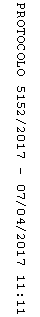 